锦州医科大学2020年公开招聘网上银行汇款操作流程本次流程以锦州银行网上银行汇款为例1.登录锦州银行网上银行界面，点击个人网上银行进行登录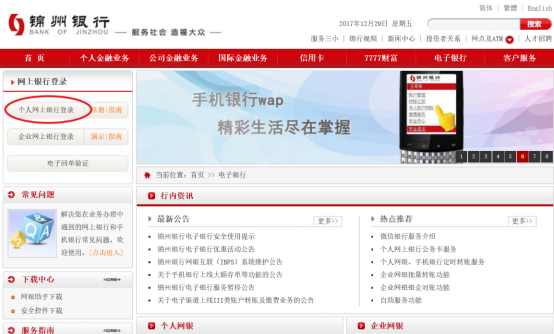 2．输入账号、密码进行登录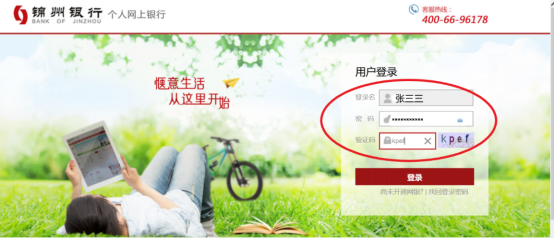 3．选择“转账汇款——本行转账——实时/普通到账”（本示例使用锦州银行网上银行操作，故选择“本行转账”，如使用其他银行网上银行向我校账户汇款，按实际情况选择“跨行转账”）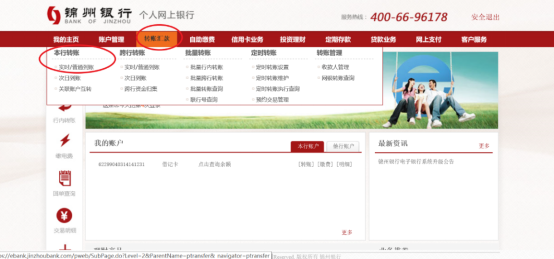 4.准确填写汇款信息（收款户名：锦州医科大学；收款账号：400000305409016；收款银行：锦州银行），下方备注栏（附言或用途）中必需填写“报名费+姓名+报名号”，如“报名费张三12345678”报名费为100元人民币，如图所示：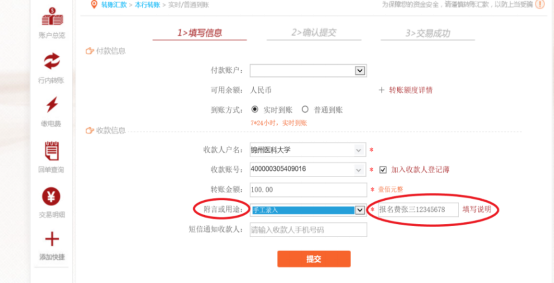 注：跨行汇款时，在填写信息是可能需要填写开户行地址，我校开户行地址为：“锦州银行凌云支行”（开户行填写按汇款实际情况进行填写）如下图所示：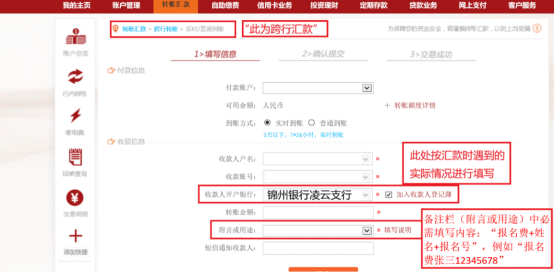 5.确认提交，请务必仔细审查填写的信息是否正确、完整（因信息填写错误或缺失而造成的一切后果由报名者本人承担）确认无误后进行提交。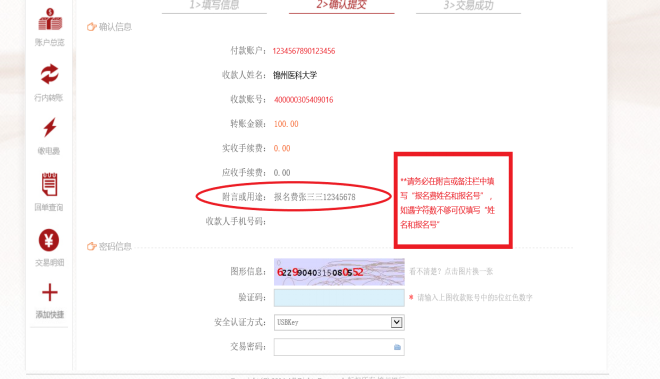 6.交易成功，最终缴费成功以锦州医科大学人事处收到汇款通知为依据。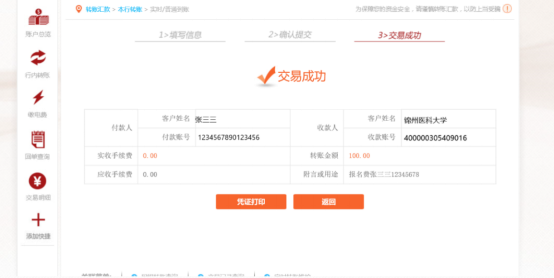 7.在“账户管理——回单管理”中找到本次汇款的“网上银行电子回单”（电子回执单中应准确包含下图圈红的内容）具体情况按报名人当时所使用的电子银行为准进行操作。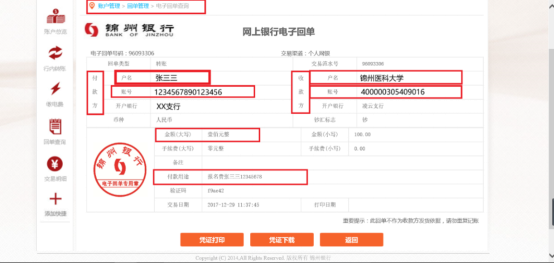 8.将“电子回执单”截图，截图所得图片按要求格式命名，并发送到指定邮箱。图片格式为：姓名+报名号+岗位代码+报考岗位全称，（如：张三三+12345678+jcyx1+基础医学院病原生物学教研室教师）邮件主题与图片命名格式相同。本次公开招聘指定邮箱renshichu754@163.com。